Результати навчання - Застосовувати положення соціологічних теорій та концепцій до дослідження соціальних змін в Україні та світі (РН-3).Теми що розглядаються Тема 1. Соціальний мир, що змінюється, як об’єкт соціології. 	Мета, завдання, предмет дисципліни «Теорії соціальних змін». 	Періодизація європейської історії як відображення соціокультурного прогресу. 	Наукова рефлексія соціальних змін: від філософських доктрин до соціологічних теорій. 	Теорія соціального прогресу як перша спроба концептуалізації соціальних змін.Тема 2. Перші соціологічні теорії соціальних змін. 	Закон трьох стадій інтелектуального росту О. Конта (теологічна, метафізична, позитивна). 	Еволюційна парадигма Г.Спенсера. Трактування еволюції як основоположний і єдиний принцип всієї реальності.	Теорія історичного матеріалізму К. Маркса. Три взаємопов'язані приватні теорії історичного матеріалізму: теорія класової боротьби, теорія людського індивіда-особистості («людського буття»). Тема 3. Циклічні теорії як альтернатива лінійним концепціям історії. 	Поняття цивілізації як макросоціальних одиниць. 	Історичний цикл цивілізації. Теорії Н.Данилевського, О.Шпенглера, А.Тойнбі, П.Сорокіна. 	Європейська цивілізація як виразник соціальних змін в епохи модерну і постмодерну. 	С.Гантингтон про зіткнення цивілізацій у ХХІ ст.Тема 4. Основні поняття теорії соціальних змін.	Об’єкт соціальних змін: рівні мікрорівня, мезорівня, макрорівня та інтерсоцієтальні зміни. Поняття вектору і змісту змін. 	Швидкість соціальних змін як критерій форми соціальних змін. Поняття соціального часу. 	Основні форми соціальних змін: еволюція, революція, проміжні форми. 	Оцінка соціальних змін.Тема 5. Фактори соціальних змін.	Перший тип науковості: вплив природничих наук і роль факторів.	Ідея детермінізму в соціальних науках. Соціологізм як заперечення натуралізму. 	Типологія факторів соціальних змін: зовнішні та внутрішні фактори, об’єктивні і суб’єктивні. 	Спір Вебера с Марксом щодо ролі матеріальних і духовних факторів в історичному процесі. 	Критика натуралістичних гіпотез і теорій соціальних змін й природних факторів. 	Технократичні теорії соціальних змін. Критика технократизму.Тема 6. Соціальні зміни у другій половині ХХ ст. – початку ХХІ ст.: криза другого модерну.	Науково-технічний прогрес і науково-технічна революція. «Третя промислова революція». 	Проблема історичної відсталості і теорії модернізації. 	Ситуація в країнах «третього світу» та різні стратегії подолання відсталості. Наукові і технічні революції. 	Революція в засобах комунікації та її соціальні наслідки. 	Нові соціальні нерівності та нерівномірність соціальних змін всередині розвинутих країн. Екологічна криза як глобальна проблема. 	Соціально-політичні наслідки кризи другого модерну. 	Консервативна, «зелена», націоналістична альтернатива несистемним змінам. 	Потенціал конфліктологічної парадигми для пояснення сучасних соціальних змін.Тема 7. Соціальні рухи як фактор соціальних змін у демократичних країнах.	Громадянське суспільство як основа соціальних рухів. 	Активна меншість, що ініціює рухи та змінює  соціальний світ. 	Соціологічні теорії, які відображують роль соціальних рухів у сучасності. 	Типологія соціальних рухів. Цикл соціального руху: від зародження до вичерпання. Структура соціального руху: основні агенти і прошарки. 	Соціальні рухи після Другої світової війни. 	Рух за мир, екологічні рухи, рух за права людей. 	Демократичні рухи, що призвели до  руйнації комуністичних систем у країнах Східної Європи. 	Історія руху «Солідарність» в Польщі. Народний рух України. Сучасні соціальні рухи в Україні. Волонтерський рух.Тема 8. Революція як форма соціальних змін.	Дискусія Спенсера і Маркса про роль революції в історії. 	Типологія революцій. Соціальні і політичні революції. 	Критерії політичної революції і їх відмінності від революцій «палацових», бунту, змови тощо. 	Революції наукові, технічні, «зелені», сексуальні, релігійні тощо. Загадки політичної  революції.  Революційний цикл. Рушійні сили революції. 	Теоретичні пояснення причин революції: об’єктивістські, структурно-функціоналістські, конфліктологічні, психологічні та психоаналітичні. 	Критика теорії «змови».  «Класові» революції як спосіб зміни типу суспільства. 	Революції, що ведуть до тоталітарного суспільства: комуністичні і фашистські революції. 	Національно-визвольні революції, як найбільш масовий тип революцій ХХ ст. 	«Мирна» і «не мирна» форми революції. 	Новітні демократичні революції: цілі, умови, рушійні сили. 	Українські революції ХХ ст.Тема 9. Війна і історичний процес.	Наукова дискусія щодо ролі війни в історії.  Класичні теорій війн. 	Війна як продовження політики. Причини виникнення війн. Типи й види війн. 	Світові та локальні (конфлікти). Сутність громадянської війни. Ознаки вітчизняної війни.  Сутніть та парадокс справедливої війни. Сутність тотальної війни.	Соціальні наслідки війн.  Війна і девіантна поведінка.	Застосовання терміну «війна» до інших форм протистояння.Тема 10. Гібридна війна: соціальна складова. 	Основні умови та ознаки гібридних воєн.  Типи і засоби ведення гібрідних війн.	Дискусія стосовно причини російсько-української гібридної війни.	Відмінність гібрідної війни від  звичайної війни. Роль мережевого суспільства  у ході гібрідної війни. 	Соціальна складова гібридної війни. Підривні соціальні технології та їх застосування агресором. 	Війна як каталізатор соціальних змін в Україні. 	Постулати гібридного миру.МЕТОДИ ТА ФОРМИ НАВЧАННЯВ процесі викладання курсу використовуються: Репродуктивний метод, який дозволяє студентам здобувати знання з курсу Соціальні зміни: соціологічний вимір, слухаючи лекції, cформувати у студентів уявлення про закономірності соціальної динаміки, про теорії, що пояснюють соціальні зміни, набути розуміння сутності основних еволюційних і революційних форм соціальних змін. Семінари-дискусії передбачають обмін думками і поглядами студентів з приводу певної теми, а також розвивають мислення, допомагають формувати погляди та переконання, виробляють вміння формулювати думки й висловлювати їх. Частково-пошуковий, або евристичний метод дає змогу направити студентів на:  самостійний пошук відповідей на поставлені проблемні питання шляхом звернення до навчальної та наукової літератури, що дозволяє студенту вивчати, аналізувати соціальні зміни, що відбуваються в Україні та світі в цілому; на виконання індивідуального завдання, коли студент, використовуючи лекційний матеріал та додаткові джерела знань, знаходить відповідь на певне питання; на підготовку презентації – виступ перед аудиторією, що використовуються для представлення певних звітів про виконання індивідуальних завдань, проектних робот. Презентації можуть бути як індивідуальними, наприклад виступ одного слухача, так і колективними, тобто виступи двох та більше слухачів; на написання реферату, який виконується студентом на вільно обрану тематику з числа запропонованих тем. Для виконання реферату студент складає план реферату, згідно якому висвітлюються певні питання, аспекти, проблеми з обраної теми курсу. Методи контролю 1. Підсумковий (семестровий) контроль проводиться у формі іспиту або шляхом накопичення балів за поточним контролем по змістовним модулям. Екзамен – письмова або усна відповідь на питання, що містяться в екзаменаційному білеті. Питання екзаменаційних білетів доводяться до студентів заздалегідь. Екзаменаційні білети готує лектор, вони затверджуються на засіданні кафедри і підписуються завідувачем кафедри. Екзаменатора призначає завідувач кафедри. Він має оцінити якість відповіді студента за прийнятою шкалою академічних оцінок.Контрольні питання з курсу до екзамену.Періодизація європейської історії. Прискорення соціальних змін в добу модерну і постмодерну.Соціологія соціальних змін як галузь соціологічних знань. Поняття соціальних змін.Теорія соціального прогресу як перша спроба наукового пояснення соціальних змін.Основні критерії соціального прогресу, довкола яких йшла наукова дискусія.Пояснення соціального прогресу О.Контом. «Закон трьох стадій інтелектуального росту».Пояснення соціального прогресу К.Марксом. Ідея історичного матеріалізму. Пояснення соціального прогресу Г.Спенсером. Теорія природної соціальної еволюції.Цивілізаційний підхід до соціальної історії. Поняття цивілізаційного циклу.Циклічні теорії соціальних змін.Детермінізм в природничих і соціальних науках. Ідея соціального детермінізму. Соціологізм Е.Дюркгайма. Типологія факторів, що спричиняють соціальні зміни.Пошук факторів соціальних змін в межах натуралістичного напряму в соціології.Дискусія Маркса і Вебера про роль матеріального і духовного фактору в історичному процесі. Поняття об’єкту соціальних змін.Зміни на мікросоціальному рівні. Зміни мезорівня соціального. Типи суспільств у різних соціологічних традиціях та зміни соцієтального рівня.Поняття вектору і змісту соціальних змін. Методи визначення вектору соціальних змін.Зміст соціальних змін: об’єктивна та суб’єктивна сторони.Поняття швидкості соціальних змін. Астрономічний і соціальний час.Поняття форми соціальних змін. Типологія форм соціальних змін.Еволюційна форма соціальних змін та її принципова відмінність від революції.Соціальні процеси як форми соціальних змін.Революція як форма соціальних змін, відмінність від інших форм.Революції інноваційні і соціально-політичні.Наукові і технічні революції та їх роль у соціальних змінах.«Третя промислова революція» і сучасна соціальна динаміка.Революція у засобах комунікації та соціальні наслідки.Ідеологічні дискусії довкола феномену революції. Погляди Г.Спенсера і К.Маркса на роль революцій в історичному процесі.Основні риси політичної революції. Відмінності від бунту, заколоту, палацової революції.Ознаки революційної ситуації.Основні види революцій епохи модерну.Роль національно-визвольних революцій у геополітичних змінах.Проблема відсталості країн третього світу та теорії модернізації.Криза другого модерну: нові соціальні нерівності.Революції і вектор історичного розвитку. Феномен революцій, що ведуть до тоталітаризму.Революції епохи постмодерну. Специфічні риси новітніх демократичних революцій.Українські революції ХХ і ХХІ ст.: 1917-1920, 1990-1991, 2004-2005, 2013-2014.Причини і сутність Революції Гідності.Держава і громадянське суспільство як джерела соціальних змін. Збільшення ролі громадянського суспільства в умовах демократії.Сутність, поняття соціальних рухів. Ґенеза та цілі соціальних рухів.Внутрішня структура і основні актори соціальних рухів.Основні типи і види соціальних рухів.Соціальні рухи епохи модерну.Соціальні рухи другої половини ХХ ст. Новітні соціальні рухи кінця ХХ – початку ХХІ ст.Цикл соціального руху. Умови і обставини вичерпання або припинення.Рух «Солідарність» в Польщі та крах комунізму у країнах Східної Європи. Історія «Народного Руху України» як приклад масового руху за демократію та національну незалежність.Волонтерський рух в Україні за часів російсько-української гібридної війни.Війна в історії людства, погляди філософів та соціологів на війну.Війна і соціальні зміни. Соціальні наслідки воєн.Наукові теорії, що пояснюють причини воєн.Типи та види воєн.Війни першого, другого, третього і четвертого поколінь.Основні риси гібридних воєн.Російсько-українська гібридна війна: причини, хронологія, форми.Підривні соціальні технології в структурі гібридних воєн.Війна і специфічні форми девіантної поведінки.Інформаційні війни в структурі гібридної війни.Тероризм як напрям гібридної війни.2.Поточний контроль проводиться за результатами роботи студентів на семінарських заняттях, методом оцінювання контрольних робіт, оцінювання тестів, самостійних робот, індивідуальних завдань, командних проектів, презентацій.Контроль на семінарських заняттях – оцінювання виступів студентів, відповідей на питання поставлені викладачем, оцінці виконання тестових завдань, оцінок під час самостійних робот, оцінювання внеску окремих студентів у групову роботу при підготовки командного проекту, активність в діловій грі.Контрольна робота – вид поточного контролю знань студентів, який має на меті виявити рівень знань студентів, що отримані за пройденим матеріалом. Дата проведення контрольної роботи доводиться до студентів і призначається по завершенню вивчення змістовного модулю. Питання та тестові завдання готує викладач, що веде практичні заняття, вони узгоджуються з лекційними питаннями і тематикою семінарських занять. Контрольна робота виконується у письмовій формі в присутності викладача, оцінюється за прийнятою шкалою і оцінка може використовувати викладачем для підрахунку кумулятивного балу за підсумками вивчення дисципліни.Індивідуальні завдання – оцінюються викладачем або за результатами доповіді на практичному занятті або окремо за наданим текстом.Ціль проекту полягає в перевірці успішності засвоєння студентами категоріального апарату соціології сім’ї та уміння використовувати соціологічну уяву для аналізу явищ і процесів, що відбуваються у суспільстві. Розподіл балів, які отримують студентиТаблиця 1. – Розподіл балів для оцінювання успішності студента для залікуТаблиця 2. – Шкала оцінювання знань та умінь: національна та ЕСТSРЕКОМЕНДОВАНА ЛІТЕРАТУРАБазова літератураДопоміжна літератураСтруктурно-логічна схема вивчення навчальної дисципліниТаблиця 4. – Перелік дисциплін Провідний лектор:  доц.Агаларова К.А.		__________________(посада, звання, ПІБ)				(підпис)СОЦІАЛЬНІ ЗМІНИ: СОЦІОЛОГІЧНИЙ ВИМІР СИЛАБУССОЦІАЛЬНІ ЗМІНИ: СОЦІОЛОГІЧНИЙ ВИМІР СИЛАБУССОЦІАЛЬНІ ЗМІНИ: СОЦІОЛОГІЧНИЙ ВИМІР СИЛАБУССОЦІАЛЬНІ ЗМІНИ: СОЦІОЛОГІЧНИЙ ВИМІР СИЛАБУССОЦІАЛЬНІ ЗМІНИ: СОЦІОЛОГІЧНИЙ ВИМІР СИЛАБУССОЦІАЛЬНІ ЗМІНИ: СОЦІОЛОГІЧНИЙ ВИМІР СИЛАБУССОЦІАЛЬНІ ЗМІНИ: СОЦІОЛОГІЧНИЙ ВИМІР СИЛАБУССОЦІАЛЬНІ ЗМІНИ: СОЦІОЛОГІЧНИЙ ВИМІР СИЛАБУССОЦІАЛЬНІ ЗМІНИ: СОЦІОЛОГІЧНИЙ ВИМІР СИЛАБУССОЦІАЛЬНІ ЗМІНИ: СОЦІОЛОГІЧНИЙ ВИМІР СИЛАБУССОЦІАЛЬНІ ЗМІНИ: СОЦІОЛОГІЧНИЙ ВИМІР СИЛАБУССОЦІАЛЬНІ ЗМІНИ: СОЦІОЛОГІЧНИЙ ВИМІР СИЛАБУССОЦІАЛЬНІ ЗМІНИ: СОЦІОЛОГІЧНИЙ ВИМІР СИЛАБУССОЦІАЛЬНІ ЗМІНИ: СОЦІОЛОГІЧНИЙ ВИМІР СИЛАБУССОЦІАЛЬНІ ЗМІНИ: СОЦІОЛОГІЧНИЙ ВИМІР СИЛАБУССОЦІАЛЬНІ ЗМІНИ: СОЦІОЛОГІЧНИЙ ВИМІР СИЛАБУСШифр і назва спеціальностіШифр і назва спеціальностіШифр і назва спеціальності054 – Соціологія054 – Соціологія054 – СоціологіяІнститут / факультетІнститут / факультетІнститут / факультетФакультет соціально-гуманітарних технологійФакультет соціально-гуманітарних технологійФакультет соціально-гуманітарних технологійФакультет соціально-гуманітарних технологійФакультет соціально-гуманітарних технологійНазва програмиНазва програмиНазва програмисоціологія управліннясоціологія управліннясоціологія управлінняКафедраКафедраКафедраСоціології і публічного управлінняСоціології і публічного управлінняСоціології і публічного управлінняСоціології і публічного управлінняСоціології і публічного управлінняТип програмиТип програмиТип програмипрофесійна підготовка (вибіркова)професійна підготовка (вибіркова)професійна підготовка (вибіркова)Мова навчанняМова навчанняМова навчанняУкраїнська Українська Українська Українська Українська ВикладачВикладачВикладачВикладачВикладачВикладачВикладачВикладачВикладачВикладачВикладачВикладачВикладачВикладачВикладачВикладачКарина Агаларова, Karina.Agalarova@khpi.edu.ua Карина Агаларова, Karina.Agalarova@khpi.edu.ua Карина Агаларова, Karina.Agalarova@khpi.edu.ua Карина Агаларова, Karina.Agalarova@khpi.edu.ua Карина Агаларова, Karina.Agalarova@khpi.edu.ua Карина Агаларова, Karina.Agalarova@khpi.edu.ua Карина Агаларова, Karina.Agalarova@khpi.edu.ua 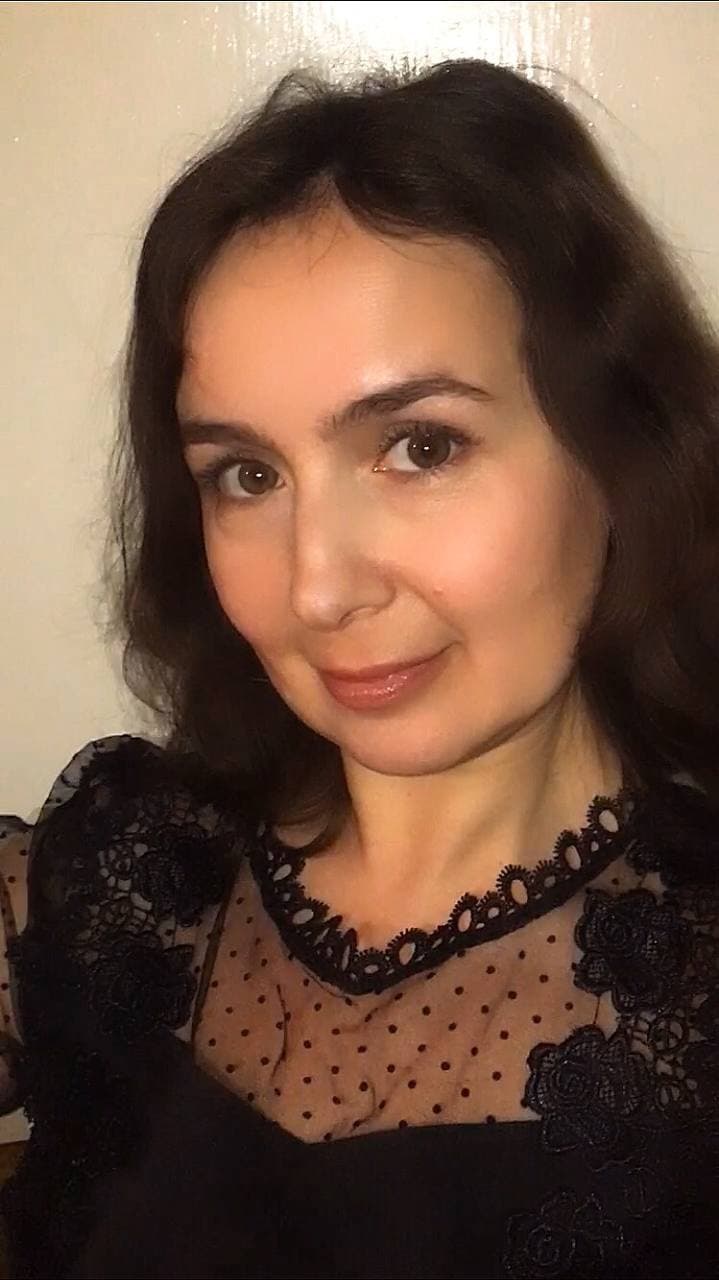 Кандидат соціологічних наук, доцент, доцент кафедри соціології і публічного управління (НТУ «ХПІ»)Авторка понад 20 наукових і навчально-методичних публікацій. Провідна лекторка з курсів: «Іміджологія», «Соціологія соціальних змін», «Соціологія зв'язків з громадськістю», «Комунікативна діяльність в публічній сфері», «Соціологія спорту», «Історія соціології», «Методи оцінки персоналу в організації»Кандидат соціологічних наук, доцент, доцент кафедри соціології і публічного управління (НТУ «ХПІ»)Авторка понад 20 наукових і навчально-методичних публікацій. Провідна лекторка з курсів: «Іміджологія», «Соціологія соціальних змін», «Соціологія зв'язків з громадськістю», «Комунікативна діяльність в публічній сфері», «Соціологія спорту», «Історія соціології», «Методи оцінки персоналу в організації»Кандидат соціологічних наук, доцент, доцент кафедри соціології і публічного управління (НТУ «ХПІ»)Авторка понад 20 наукових і навчально-методичних публікацій. Провідна лекторка з курсів: «Іміджологія», «Соціологія соціальних змін», «Соціологія зв'язків з громадськістю», «Комунікативна діяльність в публічній сфері», «Соціологія спорту», «Історія соціології», «Методи оцінки персоналу в організації»Кандидат соціологічних наук, доцент, доцент кафедри соціології і публічного управління (НТУ «ХПІ»)Авторка понад 20 наукових і навчально-методичних публікацій. Провідна лекторка з курсів: «Іміджологія», «Соціологія соціальних змін», «Соціологія зв'язків з громадськістю», «Комунікативна діяльність в публічній сфері», «Соціологія спорту», «Історія соціології», «Методи оцінки персоналу в організації»Кандидат соціологічних наук, доцент, доцент кафедри соціології і публічного управління (НТУ «ХПІ»)Авторка понад 20 наукових і навчально-методичних публікацій. Провідна лекторка з курсів: «Іміджологія», «Соціологія соціальних змін», «Соціологія зв'язків з громадськістю», «Комунікативна діяльність в публічній сфері», «Соціологія спорту», «Історія соціології», «Методи оцінки персоналу в організації»Кандидат соціологічних наук, доцент, доцент кафедри соціології і публічного управління (НТУ «ХПІ»)Авторка понад 20 наукових і навчально-методичних публікацій. Провідна лекторка з курсів: «Іміджологія», «Соціологія соціальних змін», «Соціологія зв'язків з громадськістю», «Комунікативна діяльність в публічній сфері», «Соціологія спорту», «Історія соціології», «Методи оцінки персоналу в організації»Кандидат соціологічних наук, доцент, доцент кафедри соціології і публічного управління (НТУ «ХПІ»)Авторка понад 20 наукових і навчально-методичних публікацій. Провідна лекторка з курсів: «Іміджологія», «Соціологія соціальних змін», «Соціологія зв'язків з громадськістю», «Комунікативна діяльність в публічній сфері», «Соціологія спорту», «Історія соціології», «Методи оцінки персоналу в організації»Кандидат соціологічних наук, доцент, доцент кафедри соціології і публічного управління (НТУ «ХПІ»)Авторка понад 20 наукових і навчально-методичних публікацій. Провідна лекторка з курсів: «Іміджологія», «Соціологія соціальних змін», «Соціологія зв'язків з громадськістю», «Комунікативна діяльність в публічній сфері», «Соціологія спорту», «Історія соціології», «Методи оцінки персоналу в організації»Кандидат соціологічних наук, доцент, доцент кафедри соціології і публічного управління (НТУ «ХПІ»)Авторка понад 20 наукових і навчально-методичних публікацій. Провідна лекторка з курсів: «Іміджологія», «Соціологія соціальних змін», «Соціологія зв'язків з громадськістю», «Комунікативна діяльність в публічній сфері», «Соціологія спорту», «Історія соціології», «Методи оцінки персоналу в організації»Кандидат соціологічних наук, доцент, доцент кафедри соціології і публічного управління (НТУ «ХПІ»)Авторка понад 20 наукових і навчально-методичних публікацій. Провідна лекторка з курсів: «Іміджологія», «Соціологія соціальних змін», «Соціологія зв'язків з громадськістю», «Комунікативна діяльність в публічній сфері», «Соціологія спорту», «Історія соціології», «Методи оцінки персоналу в організації»Кандидат соціологічних наук, доцент, доцент кафедри соціології і публічного управління (НТУ «ХПІ»)Авторка понад 20 наукових і навчально-методичних публікацій. Провідна лекторка з курсів: «Іміджологія», «Соціологія соціальних змін», «Соціологія зв'язків з громадськістю», «Комунікативна діяльність в публічній сфері», «Соціологія спорту», «Історія соціології», «Методи оцінки персоналу в організації»Кандидат соціологічних наук, доцент, доцент кафедри соціології і публічного управління (НТУ «ХПІ»)Авторка понад 20 наукових і навчально-методичних публікацій. Провідна лекторка з курсів: «Іміджологія», «Соціологія соціальних змін», «Соціологія зв'язків з громадськістю», «Комунікативна діяльність в публічній сфері», «Соціологія спорту», «Історія соціології», «Методи оцінки персоналу в організації»Кандидат соціологічних наук, доцент, доцент кафедри соціології і публічного управління (НТУ «ХПІ»)Авторка понад 20 наукових і навчально-методичних публікацій. Провідна лекторка з курсів: «Іміджологія», «Соціологія соціальних змін», «Соціологія зв'язків з громадськістю», «Комунікативна діяльність в публічній сфері», «Соціологія спорту», «Історія соціології», «Методи оцінки персоналу в організації»Кандидат соціологічних наук, доцент, доцент кафедри соціології і публічного управління (НТУ «ХПІ»)Авторка понад 20 наукових і навчально-методичних публікацій. Провідна лекторка з курсів: «Іміджологія», «Соціологія соціальних змін», «Соціологія зв'язків з громадськістю», «Комунікативна діяльність в публічній сфері», «Соціологія спорту», «Історія соціології», «Методи оцінки персоналу в організації»Загальна інформація про курсЗагальна інформація про курсЗагальна інформація про курсЗагальна інформація про курсЗагальна інформація про курсЗагальна інформація про курсЗагальна інформація про курсЗагальна інформація про курсЗагальна інформація про курсЗагальна інформація про курсЗагальна інформація про курсЗагальна інформація про курсЗагальна інформація про курсЗагальна інформація про курсЗагальна інформація про курсЗагальна інформація про курсАнотаціяАнотаціяКурс «Соціальні зміни: соціологічний вимір» формує у студентів здатність аналізувати соціальні процеси, досліджувати розвиток соціальних структур та відносин,  використовуючи понятійно-категорійний апарат соціології соціальних змін.Курс «Соціальні зміни: соціологічний вимір» формує у студентів здатність аналізувати соціальні процеси, досліджувати розвиток соціальних структур та відносин,  використовуючи понятійно-категорійний апарат соціології соціальних змін.Курс «Соціальні зміни: соціологічний вимір» формує у студентів здатність аналізувати соціальні процеси, досліджувати розвиток соціальних структур та відносин,  використовуючи понятійно-категорійний апарат соціології соціальних змін.Курс «Соціальні зміни: соціологічний вимір» формує у студентів здатність аналізувати соціальні процеси, досліджувати розвиток соціальних структур та відносин,  використовуючи понятійно-категорійний апарат соціології соціальних змін.Курс «Соціальні зміни: соціологічний вимір» формує у студентів здатність аналізувати соціальні процеси, досліджувати розвиток соціальних структур та відносин,  використовуючи понятійно-категорійний апарат соціології соціальних змін.Курс «Соціальні зміни: соціологічний вимір» формує у студентів здатність аналізувати соціальні процеси, досліджувати розвиток соціальних структур та відносин,  використовуючи понятійно-категорійний апарат соціології соціальних змін.Курс «Соціальні зміни: соціологічний вимір» формує у студентів здатність аналізувати соціальні процеси, досліджувати розвиток соціальних структур та відносин,  використовуючи понятійно-категорійний апарат соціології соціальних змін.Курс «Соціальні зміни: соціологічний вимір» формує у студентів здатність аналізувати соціальні процеси, досліджувати розвиток соціальних структур та відносин,  використовуючи понятійно-категорійний апарат соціології соціальних змін.Курс «Соціальні зміни: соціологічний вимір» формує у студентів здатність аналізувати соціальні процеси, досліджувати розвиток соціальних структур та відносин,  використовуючи понятійно-категорійний апарат соціології соціальних змін.Курс «Соціальні зміни: соціологічний вимір» формує у студентів здатність аналізувати соціальні процеси, досліджувати розвиток соціальних структур та відносин,  використовуючи понятійно-категорійний апарат соціології соціальних змін.Курс «Соціальні зміни: соціологічний вимір» формує у студентів здатність аналізувати соціальні процеси, досліджувати розвиток соціальних структур та відносин,  використовуючи понятійно-категорійний апарат соціології соціальних змін.Курс «Соціальні зміни: соціологічний вимір» формує у студентів здатність аналізувати соціальні процеси, досліджувати розвиток соціальних структур та відносин,  використовуючи понятійно-категорійний апарат соціології соціальних змін.Курс «Соціальні зміни: соціологічний вимір» формує у студентів здатність аналізувати соціальні процеси, досліджувати розвиток соціальних структур та відносин,  використовуючи понятійно-категорійний апарат соціології соціальних змін.Курс «Соціальні зміни: соціологічний вимір» формує у студентів здатність аналізувати соціальні процеси, досліджувати розвиток соціальних структур та відносин,  використовуючи понятійно-категорійний апарат соціології соціальних змін.Цілі курсуЦілі курсувивчення студентами закономірностей соціальної динаміки, ознайомлення з теоріями, що пояснюють соціальні зміни, розуміння студентами сутності основних еволюційних і революційних форм соціальних змін. вивчення студентами закономірностей соціальної динаміки, ознайомлення з теоріями, що пояснюють соціальні зміни, розуміння студентами сутності основних еволюційних і революційних форм соціальних змін. вивчення студентами закономірностей соціальної динаміки, ознайомлення з теоріями, що пояснюють соціальні зміни, розуміння студентами сутності основних еволюційних і революційних форм соціальних змін. вивчення студентами закономірностей соціальної динаміки, ознайомлення з теоріями, що пояснюють соціальні зміни, розуміння студентами сутності основних еволюційних і революційних форм соціальних змін. вивчення студентами закономірностей соціальної динаміки, ознайомлення з теоріями, що пояснюють соціальні зміни, розуміння студентами сутності основних еволюційних і революційних форм соціальних змін. вивчення студентами закономірностей соціальної динаміки, ознайомлення з теоріями, що пояснюють соціальні зміни, розуміння студентами сутності основних еволюційних і революційних форм соціальних змін. вивчення студентами закономірностей соціальної динаміки, ознайомлення з теоріями, що пояснюють соціальні зміни, розуміння студентами сутності основних еволюційних і революційних форм соціальних змін. вивчення студентами закономірностей соціальної динаміки, ознайомлення з теоріями, що пояснюють соціальні зміни, розуміння студентами сутності основних еволюційних і революційних форм соціальних змін. вивчення студентами закономірностей соціальної динаміки, ознайомлення з теоріями, що пояснюють соціальні зміни, розуміння студентами сутності основних еволюційних і революційних форм соціальних змін. вивчення студентами закономірностей соціальної динаміки, ознайомлення з теоріями, що пояснюють соціальні зміни, розуміння студентами сутності основних еволюційних і революційних форм соціальних змін. вивчення студентами закономірностей соціальної динаміки, ознайомлення з теоріями, що пояснюють соціальні зміни, розуміння студентами сутності основних еволюційних і революційних форм соціальних змін. вивчення студентами закономірностей соціальної динаміки, ознайомлення з теоріями, що пояснюють соціальні зміни, розуміння студентами сутності основних еволюційних і революційних форм соціальних змін. вивчення студентами закономірностей соціальної динаміки, ознайомлення з теоріями, що пояснюють соціальні зміни, розуміння студентами сутності основних еволюційних і революційних форм соціальних змін. вивчення студентами закономірностей соціальної динаміки, ознайомлення з теоріями, що пояснюють соціальні зміни, розуміння студентами сутності основних еволюційних і революційних форм соціальних змін. Формат Формат Лекції, практичні заняття, консультації. Підсумковий контроль –  іспит. Лекції, практичні заняття, консультації. Підсумковий контроль –  іспит. Лекції, практичні заняття, консультації. Підсумковий контроль –  іспит. Лекції, практичні заняття, консультації. Підсумковий контроль –  іспит. Лекції, практичні заняття, консультації. Підсумковий контроль –  іспит. Лекції, практичні заняття, консультації. Підсумковий контроль –  іспит. Лекції, практичні заняття, консультації. Підсумковий контроль –  іспит. Лекції, практичні заняття, консультації. Підсумковий контроль –  іспит. Лекції, практичні заняття, консультації. Підсумковий контроль –  іспит. Лекції, практичні заняття, консультації. Підсумковий контроль –  іспит. Лекції, практичні заняття, консультації. Підсумковий контроль –  іспит. Лекції, практичні заняття, консультації. Підсумковий контроль –  іспит. Лекції, практичні заняття, консультації. Підсумковий контроль –  іспит. Лекції, практичні заняття, консультації. Підсумковий контроль –  іспит. СеместрСеместр66666666666666Обсяг (кредити) / Тип курсу4/ Вибірковий4/ Вибірковий4/ ВибірковийЛекції (години)242424Практичні заняття (години)Практичні заняття (години)24Самостійна робота (години)72Програмні компетентностіПрограмні компетентностіЗдатність аналізувати соціальні зміни, що відбуваються в Україні та світі в цілому. (ФК-3)Здатність аналізувати соціальні зміни, що відбуваються в Україні та світі в цілому. (ФК-3)Здатність аналізувати соціальні зміни, що відбуваються в Україні та світі в цілому. (ФК-3)Здатність аналізувати соціальні зміни, що відбуваються в Україні та світі в цілому. (ФК-3)Здатність аналізувати соціальні зміни, що відбуваються в Україні та світі в цілому. (ФК-3)Здатність аналізувати соціальні зміни, що відбуваються в Україні та світі в цілому. (ФК-3)Здатність аналізувати соціальні зміни, що відбуваються в Україні та світі в цілому. (ФК-3)Здатність аналізувати соціальні зміни, що відбуваються в Україні та світі в цілому. (ФК-3)Здатність аналізувати соціальні зміни, що відбуваються в Україні та світі в цілому. (ФК-3)Здатність аналізувати соціальні зміни, що відбуваються в Україні та світі в цілому. (ФК-3)Здатність аналізувати соціальні зміни, що відбуваються в Україні та світі в цілому. (ФК-3)Контрольні роботи (тестові за темами)Контрольні роботи (за модулями)Індивідуальні завдання (реферати)ІспитСума50 (5*10)20 (10*2)1020100РейтинговаОцінка, балиОцінка ЕСТS та її визначенняНаціональна  оцінкаКритерії оцінюванняКритерії оцінюванняКритерії оцінюванняРейтинговаОцінка, балиОцінка ЕСТS та її визначенняНаціональна  оцінкапозитивніпозитивнінегативні12344590-100АВідмінно- Глибоке знання навчального матеріалу модуля, що містяться в основних і додаткових літературних джерелах;- вміння аналізувати явища, які вивчаються, в їхньому взаємозв’язку і розвитку;- вміння проводити теоретичні розрахунки;- відповіді на запитання чіткі, лаконічні, логічно послідовні;- вміння  вирішувати складні практичні задачі.- Глибоке знання навчального матеріалу модуля, що містяться в основних і додаткових літературних джерелах;- вміння аналізувати явища, які вивчаються, в їхньому взаємозв’язку і розвитку;- вміння проводити теоретичні розрахунки;- відповіді на запитання чіткі, лаконічні, логічно послідовні;- вміння  вирішувати складні практичні задачі.Відповіді на запитання можуть  містити незначні неточності                82-89ВДобре- Глибокий рівень знань в обсязі обов’язкового матеріалу, що передбачений модулем;- вміння давати аргументовані відповіді на запитання і проводити теоретичні розрахунки;- вміння вирішувати складні практичні задачі.- Глибокий рівень знань в обсязі обов’язкового матеріалу, що передбачений модулем;- вміння давати аргументовані відповіді на запитання і проводити теоретичні розрахунки;- вміння вирішувати складні практичні задачі.Відповіді на запитання містять певні неточності;75-81СДобре- Міцні знання матеріалу, що вивчається, та його практичного застосування;- вміння давати аргументовані відповіді на запитання і проводити теоретичні розрахунки;- вміння вирішувати практичні задачі.- Міцні знання матеріалу, що вивчається, та його практичного застосування;- вміння давати аргументовані відповіді на запитання і проводити теоретичні розрахунки;- вміння вирішувати практичні задачі.- невміння використовувати теоретичні знання для вирішення складних практичних задач.64-74ДЗадовільно- Знання основних фундаментальних положень матеріалу, що вивчається, та їх практичного застосування;- вміння вирішувати прості практичні задачі.Невміння давати аргументовані відповіді на запитання;- невміння аналізувати викладений матеріал і виконувати розрахунки;- невміння вирішувати складні практичні задачі.Невміння давати аргументовані відповіді на запитання;- невміння аналізувати викладений матеріал і виконувати розрахунки;- невміння вирішувати складні практичні задачі.60-63  ЕЗадовільно- Знання основних фундаментальних положень матеріалу модуля,- вміння вирішувати найпростіші практичні задачі.Незнання окремих (непринципових) питань з матеріалу модуля;- невміння послідовно і аргументовано висловлювати думку;- невміння застосовувати теоретичні положення при розвязанні практичних задачНезнання окремих (непринципових) питань з матеріалу модуля;- невміння послідовно і аргументовано висловлювати думку;- невміння застосовувати теоретичні положення при розвязанні практичних задач35-59FХ (потрібне додаткове вивчення)НезадовільноДодаткове вивчення матеріалу модуля може бути виконане в терміни, що передбачені навчальним планом.Незнання основних фундаментальних положень навчального матеріалу модуля;- істотні помилки у відповідях на запитання;- невміння розв’язувати прості практичні задачі.Незнання основних фундаментальних положень навчального матеріалу модуля;- істотні помилки у відповідях на запитання;- невміння розв’язувати прості практичні задачі.1-34 F  (потрібне повторне вивчення)Незадовільно-- Повна відсутність знань значної частини навчального матеріалу модуля;- істотні помилки у відповідях на запитання;-незнання основних фундаментальних положень;- невміння орієнтуватися під час розв’язання  простих практичних задач- Повна відсутність знань значної частини навчального матеріалу модуля;- істотні помилки у відповідях на запитання;-незнання основних фундаментальних положень;- невміння орієнтуватися під час розв’язання  простих практичних задач1Рущенко І.П. Загальна соціологія. – Х., 2005. – С.395-432.2Ковтуненко Е.С. Соціальні зміни: поняття та види // Методологія, теорія та практика соціологічного аналізу сучасного суспільства: Збірник наукових праць. – Харків: Видавничий центр Харківського національного університету ім. В.Н.Каразіна, 2002. – с.224-228. 3Кравченко Б. Соціальні зміни і національна свідомість в Україні ХХ ст. / Б. Кравченко . – Київ, 1997.4Тойнбі Дж. Дослідження історії: у 2-х т. – К., 1995.5Богданова О. В. Демократизаційні соціальні рухи у контексті підприємницької індустріалізації (на прикладі сша кін. ХІХ - поч. ХХ ст.) //  Наукові записки. - Т. 46. / Соціологічні науки. - С.71-77.6Гавриленко І.М. Соціологія. Кн.2. Соціальна динаміка: Навчальний посібник. – К., 2000.7Гідденс Е. Соціологія / пер. з англ. – К., 1999. – С. 578-616.8Головаха Є., Паніна Н. Соціальні зміни в Україні: пострадянська деінституціалізація й особливості становлення нових соціальних інститутів // Політична думка. - 2001. — № 4.9Головаха Є., Горбачик А. Соціальні зміни в Україні та Європі: за результатами “Європейського соціального дослідження” 2005–2007 роки. – К.: Інститут соціології НАН України, 2008.10Захарченко М. В., Погорілий О. І. Історія соціології / Від античності до початку ХХ ст.  – К., 1993.11Зігмунд Бауман. Зміни треба прийняти http://zbruc.eu/node/1264312Ісакова Т. О. Колективні ідентичності та соціальні рухи в інформаційному суспільстві // Стратегічні пріоритети, №4 (25), 2012 р. – С. 82-88. 13Іщенко В.О. Сучасні дослідження суспільних рухів: головні теоре- тико-методологічні підходи / В.О. Іщенко // Соціальні виміри суспільст- ва.– К.: Інститут соціології НАНУ, 2006.14Камінська Л.Ф. Теоретичні підходи до дослідження суспільних рухів // Вісник КНУ ім. Т.Шевченка. / Соціологія. 1-2/2010. – С.91-93.15Соціальні процеси та соціальні і культурні зміни / https://ru.osvita.ua/vnz/reports/sociology/12260/ 16Колодій А. Про феномен революції в контексті сучасності // Вісник Львівського університету. Філософсько-політологічні студії. – 2014. – № 5.17Кононов І.Ф. Теоретична соціологія / підручник. – Луганськ, 2013. – Т.2: Сучасні суспільства: структури та процеси. – С.166-220.18Кравченко Б. Соціальні зміни і національна свідомість в Україні ХХ ст. / Б. Кравченко . – Київ, 1997.19Лукас Є. Нова холодная війна. Як Кремль загрожує і Росії, і Заходу. Пер. з англ. – К., 2009. 20Петренко О.С. Інтернет-комунікації як чинник трансформації суспільної свідомості в умовах гібридної війни в Україні // Вісник ХНУ ім. В.Н. Каразіна. – 1916. – Вип. 37. – С.194-203.21Рущенко І.П. Російсько-українська гібридна війна: погляд соціолога. – Харків, 2015.22Симончук О.В. Соціальні рухи як механізм створення нових соціальних інститутів // http://simonchuk.kiev.ua/wp-content/uploads/2014/11/2004Вивчення цієї дисципліни безпосередньо спирається на:На результати вивчення цієї дисципліни безпосередньо спираються:Історія соціологіїСучасні соціологічні теоріїСоціологія громадської думки